«Души прекрасные порывы»С 15 марта 2023 года в отделе абонемент Национальной библиотеки РД им. Р. Гамзатова представлена книжная выставка «Души прекрасные порывы», приуроченная к Всемирному дню поэзии.Поэзия всегда обращалась к самому высокому и заповедному в человеческой душе. А душа, духовность – это лучшее в человеке, в обществе, в народе. Мир большой поэзии всегда привлекал к себе и волновал, заставляя думать, страстно спорить о стихах, искать в них ответа на вопросы, которые ставила перед человеком жизнь. И, конечно, поэты, рассказывающие в своих стихах о времени и о себе, помогали многое понять. Творчество этих поэтов – наша национальная гордость, духовное достояние нашего народа.Скажи, народ мой, правды не тая,В моих стихах жива ль душа твоя?И гордость горцев мудрых и простыхПроникла ль в существо живое их?Сегодня мы с гордостью можем сказать, что духовное сокровище народа приумножил народный поэт Дагестана Расул Гамзатов. Он протянул нити поэзии от Дагестана к миру.Творения Гамзатова близки и дороги людям разных стран тем, что в них глубина мысли гармонирует с завершенностью образа, осуждение зла является продолжением борьбы за добро, любовь к своему народу в них сочетается с уважением и любовью к другим народам. Поэзия Расула Гамзатова стала дорогой и близкой народам Земли, потому что она несет в себе мысли о самом сокровенном: о мире, о хлебе, о любви, о человеческих надеждах и заботах. Как поэт Р. Гамзатов многогранен. Пишет ли он о родной природе гор, размышляет ли о судьбах поколений, высмеивает ли пороки, создает ли гимн возвышенной любви – в центре – человек, его думы и дела, его заботы и волнения. Все соизмеряется высоким призванием человека утверждать на земле доброе и вечное.Сам поэт так пишет о своем творчестве: «Листаю первые свои книги – Песни гор, Год моего рождения, В горах мое сердце, Родина горца, Горянка. В них я рассказал о своем наследстве. Я хотел, чтобы, листая страницы этих книг, читатель знал кто я и откуда. Молодостью своей поэзии я считаю книги: Высокие звезды, И звезда со звездою говорит, Мулатка Граница. В них я рассказал о том, что приобрел. Это книги – результат моих поисков, встреч и разлук, находок и утрат. Журавли и Берегите друзей – о границах любви и мужества, добра и зла, жизни и смерти. Я бывал во множестве стран мира. Проехал по городам и селам континентов. Видел разные народы, слышал разные речи и песни. Я вынес с собою одно желание – чтобы страны говорили между собою как звезда со звездою, чтобы люди дарили друг другу свет и тепло, манили к себе, как манят звезды. Мои книги: Четки лет,Две шали, Письмена, Мой Дагестан не повторение прошлого, а попытка по- новому осмыслить все, что было, что осталось и останется».О себе и своих произведениях Расул Гамзатов мог бы сказать словами своего стихотворения:Прекрасны в книге жизни все страницы, все в этой книге здраво и умно.Чтоб вновь родиться колосом пшеницы, ложится в землю мертвое зерно.Когда весенний дождь прольется где-то, в лугах взойдет шумящая трава,Когда слеза блеснет в глазах поэта, родятся настоящие слова.Литература, представленная на выставке:Гаджиев, Г. А.Конституция дагестанца: Воспоминания о Расуле Гамзатове / Г. А. Гаджиев. – Махачкала: Эпоха, 2013. - 240 с. Гамзатов, Р. Берегите друзей: стихи: перевод с аварского / Расул Гамзатов. - 4-е издание. – Махачкала: Эпоха, 2020. - 184 с.Гамзатов, Р. Завещание: Избранные стихотворения / Р. Гамзатов. - Махачкала: Дагестанский писатель, 2009. - 414 с. Гамзатов, Р. Ищи свою тропу:статьи, интервью, беседы / Р. Гамзатов. – Махачкала: Лотос, 2013. - 480 с. Гамзатов, Р. Многоголосая песня «Журавлей»: Стихотворение Р.Гамзатова «Журавли» на языках разных народов / Р. Гамзатов. – Махачкала: Дагестанский писатель, 2008. - 28 с. Гамзатов, Р. С любовью к женщине: стихотворения: перевод с аварского / Расул Гамзатов. – Махачкала: Эпоха, 2020. - 216 с. Гамзатов, Р. Целую руки матерей: Стихотворения и поэмы / Р. Г. Гамзатов. – Махачкала: Эпоха, 2013. - 160 с. Гамзатов, Р. Чаша жизни: стихи, поэмы: перевод с аварского / Расул Гамзатов. – Москва: Книжная палата, 1992. - 320 с. Гамзатов, Р.Молитва: поэзия / Р. Гамзатов. – Махачкала: Эпоха, 2006. - 415 с. Казиев, Ш. Расул Гамзатов / Шапи Казиев. – Москва: Молодая гвардия, 2018. –447 с.ХIамзатов, Р. ПатIимат / Р. ХIамзатов: составитель М. Зайнулабидов. – Махачкала: Дагестанское книжное издательство, 2013. - 296 с. Приглашаем любителей поэзии посетить библиотеку! 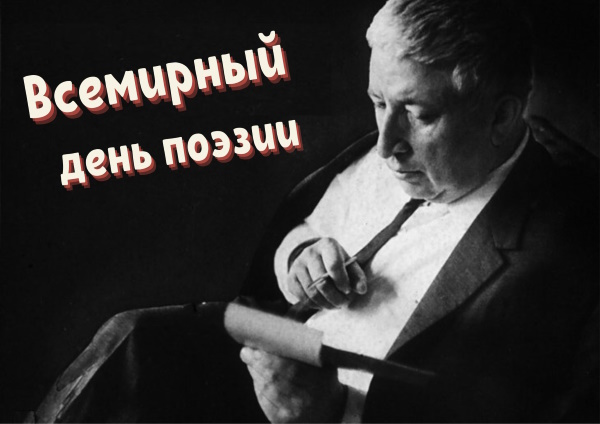 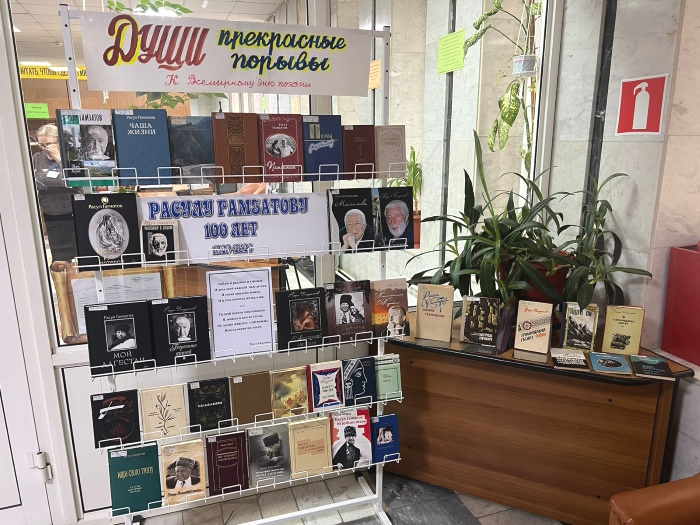 